SUPEREGO TABLE WITH BLUE AGATES BRASS BASE AND LUCITE TOPItaly, Contemporary EA4094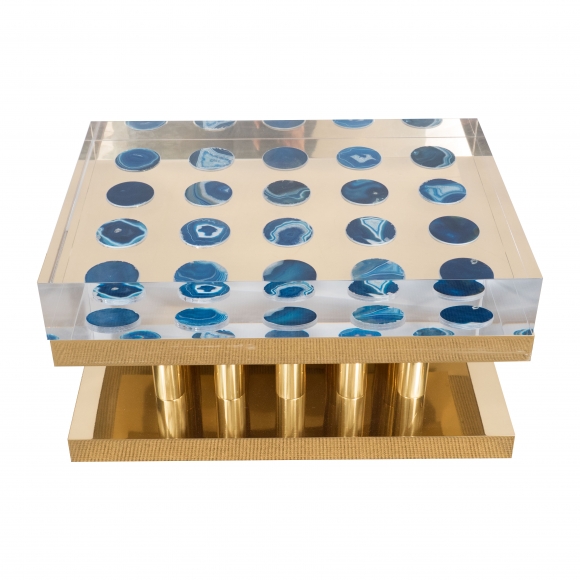 Dimensions: H: 14”  W: 27.5 D: 20”Price: $12,000 